Mẫu số 01BÁO CÁO NGHIÊN CỨU TIỀN KHẢ THI DỰ ÁN PPP_________Báo cáo nghiên cứu tiền khả thi (BCNCTKT) là tài liệu trình bày các nội dung nghiên cứu sơ bộ về sự cần thiết, tính khả thi và hiệu quả của dự án. Phụ lục này hướng dẫn các nội dung được trình bày trong BCNCTKT để cấp có thẩm quyền quyết định chủ trương đầu tư dự án PPP.Căn cứ tính chất, quy mô, lĩnh vực, loại hợp đồng của dự án, đơn vị chuẩn bị dự án hoặc nhà đầu tư lập BCNCTKT theo các nội dung được hướng dẫn dưới đây. Trường hợp áp dụng Mẫu này để trình bày các nội dung điều chỉnh BCNCTKT, đơn vị chuẩn bị dự án hoặc nhà đầu tư sắp xếp, lựa chọn các nội dung phù hợp.A. THÔNG TIN CƠ BẢN CỦA DỰ ÁNTóm tắt và thuyết minh thông tin cơ bản của dự án, bao gồm:1. Tên dự án.2. Tên cơ quan có thẩm quyền.3.	Tên đơn vị chuẩn bị dự án hoặc nhà đầu tư đề xuất dự án.4.	Địa điểm, quy mô, công suất dự án, diện tích sử dụng đất.5. Yêu cầu về kỹ thuật.6.	Sơ bộ tổng mức đầu tư.7.	Vốn nhà nước trong dự án PPP (nếu có).8.	Loại hợp đồng dự án.9. Các chỉ tiêu chính thuộc phương án tài chính sơ bộ.10. Thời gian thực hiện dự án.11. Ưu đãi và bảo đảm đầu tư.12. Tên bên mời thầu, hình thức lựa chọn nhà đầu tư và thời gian tổ chức lựa chọn nhà đầu tư (đối với trường hợp dự án ứng dụng công nghệ cao, công nghệ mới).B.	CĂN CỨ LẬP BÁO CÁO NGHIÊN CỨU TIỀN KHẢ THILiệt kê các văn bản pháp lý chủ yếu làm căn cứ lập BCNCTKT, bao gồm:	1. Các Luật, Nghị định và Thông tư hướng dẫn liên quan đến việc triển khai dự án theo phương thức PPP.	2. Các Luật, Nghị định và Thông tư hướng dẫn liên quan đến ngành, lĩnh vực đầu tư của dự án.3. Các nghị quyết hoặc quyết định phê duyệt chiến lược, kế hoạch phát triển kinh tế - xã hội của quốc gia và quy hoạch có liên quan theo quy định của pháp luật về quy hoạch.C. THÀNH PHẦN HỒ SƠ TRÌNHLiệt kê thành phần hồ sơ trình tương ứng với từng giai đoạn.	I. THÀNH PHẦN HỒ SƠ ĐỀ NGHỊ THẨM ĐỊNH BCNCTKT (HOẶC NỘI DUNG ĐIỀU CHỈNH BCNCTKT)1. Văn bản đề nghị thẩm định.2. Dự thảo tờ trình đề nghị quyết định chủ trương đầu tư (hoặc điều chỉnh chủ trương đầu tư).	3. BCNCTKT (hoặc nội dung điều chỉnh BCNCTKT).4. Văn bản chấp thuận việc nhà đầu tư lập BCNCTKT (trường hợp dự án do nhà đầu tư đề xuất).5. Quyết định sử dụng tài sản công để tham gia dự án PPP theo quy định của pháp luật về quản lý, sử dụng tài sản công (trường hợp dự án sử dụng tài sản công làm vốn nhà nước hỗ trợ xây dựng công trình, hệ thống cơ sở hạ tầng).6. Tài liệu pháp lý khác có liên quan của dự án.II. THÀNH PHẦN HỒ SƠ ĐỀ NGHỊ QUYẾT ĐỊNH CHỦ TRƯƠNG ĐẦU TƯ (HOẶC ĐIỀU CHỈNH CHỦ TRƯƠNG ĐẦU TƯ)	1. Tờ trình đề nghị quyết định chủ trương đầu tư (hoặc điều chỉnh chủ trương đầu tư).2. Dự thảo quyết định chủ trương đầu tư (hoặc quyết định điều chỉnh chủ trương đầu tư).3. BCNCTKT (hoặc nội dung điều chỉnh BCNCTKT).4. Báo cáo thẩm định BCNCTKT; báo cáo thẩm tra đối với dự án do Quốc hội quyết định chủ trương đầu tư (hoặc báo cáo thẩm định, thẩm tra đối với các nội dung điều chỉnh).5. Tài liệu pháp lý khác có liên quan của dự án.D. NỘI DUNG BÁO CÁO NGHIÊN CỨU TIỀN KHẢ THII. SỰ CẦN THIẾT ĐẦU TƯ DỰ ÁN1.	 Bối cảnh chung- Thuyết minh sơ bộ bối cảnh chung về kinh tế - xã hội của quốc gia, địa phương trong giai đoạn dự án được triển khai.-	 Đánh giá tổng quan về ngành, lĩnh vực mà dự án để xuất, các ảnh hưởng trực tiếp, gián tiếp của các quy định pháp luật chuyên ngành đối với dự án.-	Phân tích sự phù hợp của dự án đối với chiến lược, kế hoạch phát triển kinh tế - xã hội của quốc gia và quy hoạch có liên quan theo quy định của pháp luật về quy hoạch.2. Hiện trạng khu vực thực hiện dự án- Trường hợp dự án khởi công mới, thuyết minh về hiện trạng, thực trạng của khu vực, địa điểm sẽ triển khai dự án.- Trường hợp dự án cải tạo, sửa chữa, nâng cấp, đánh giá bổ sung hiện trạng của công trình cần cải tạo, sửa chữa, nâng cấp.- Trường hợp dự án áp dụng loại hợp đồng O&M, đánh giá hiện trạng công trình, hệ thống cơ sở hạ tầng thuộc dự án; máy móc, thiết bị và các loại tài sản khác có liên quan.3.	 Các dự án có liên quanNêu thông tin cơ bản về các dự án có liên quan và ảnh hưởng tích cực, tiêu cực của các dự án đó đối với dự án được đề xuất.4. Lợi thế của việc đầu tư theo phương thức PPPPhân tích lợi thế đối với dự án khi đầu tư theo phương thức PPP so với phương thức đầu tư khác trên cơ sở các nội dung: Khả năng thu hút nguồn vốn, công nghệ, kinh nghiệm quản lý của khu vực tư nhân; khả năng phân chia rủi ro giữa các bên có liên quan và các nội dung khác.5. Tác động của việc thực hiện dự án đối với cộng đồng, dân cưPhân tích tác động của việc thực hiện dự án theo phương thức PPP đến xã hội (tái định cư, đền bù, bình đẳng giới, tạo cơ hội việc làm...) đối với cộng đồng, dân cư trong phạm vi dự án.II. THÔNG TIN SƠ BỘ VỀ DỰ ÁN1. Mục tiêu của dự ánThuyết minh sơ bộ các mục tiêu tổng thể và mục tiêu cụ thể mà dự án cần đạt được trong bối cảnh, hiện trạng đã phân tích ở các mục trên.2. Quy mô, công suất của dự ánPhân tích sơ bộ nhu cầu sử dụng công trình, hệ thống cơ sở hạ tầng; sản phẩm, dịch vụ công được cung cấp trên cơ sở quy hoạch, dữ liệu khảo sát thực tiễn hoặc các số liệu dự báo; thuyết minh quy mô, công suất của dự án.3. Địa điểm thực hiện dự ánMô tả địa điểm, khu đất thực hiện dự án và các dự án hoặc công trình khác đang hoặc sắp được triển khai trong vùng lân cận có quy hoạch hoặc liên quan đến dự án (nếu có).	4. Nhu cầu sử dụng đất, mặt nước và tài nguyên khác (nếu có)Nêu diện tích, hiện trạng đất, mặt nước và tài nguyên khác (nếu có) được sử dụng để thực hiện dự án.5. Phương án bồi thường, hỗ trợ, tái định cưTrường hợp hiện trạng khu đất chưa được giải phóng mặt bằng, thuyết minh sơ bộ phương án bồi thường, hỗ trợ, tái định cư đối với dự án đang được đề xuất theo quy định hiện hành.III. THUYẾT MINH VỀ KỸ THUẬT	1. Phương án thiết kế sơ bộ (không áp dụng đối với loại hợp đồng O&M)- Nội dung phương án thiết kế sơ bộ thuộc BCNCTKT được lập theo quy định của pháp luật về xây dựng (đối với dự án có cấu phần xây dựng) hoặc được lập theo quy định của pháp luật khác có liên quan (đối với dự án không có cấu phần xây dựng).	- Trường hợp dự án có công trình phải thực hiện thi tuyển phương án kiến trúc theo quy định của pháp luật về kiến trúc, thuyết minh căn cứ pháp lý, sự cần thiết, hình thức thi tuyển, chi phí, kế hoạch và nội dung liên quan khác của việc tổ chức thi tuyển phương án kiến trúc.	2. Sơ bộ yêu cầu về chất lượng công trình, hệ thống cơ sở hạ tầng của dự án; sản phẩm, dịch vụ công được cung cấp	- Căn cứ quy mô, công suất của dự án, tiêu chuẩn, định mức của ngành, tính sẵn có và khả năng ứng dụng thực tiễn của công nghệ, phân tích một số phương án có thể áp dụng và đề xuất phương án phù hợp, làm cơ sở để tính toán tổng mức đầu tư của dự án. BCNCTKT cần nêu rõ việc nhà đầu tư được đề xuất phương án kỹ thuật, công nghệ khác đáp ứng yêu cầu về kỹ thuật, chất lượng công trình, hệ thống cơ sở hạ tầng dự án, sản phẩm, dịch vụ công được cung cấp và mang lại hiệu quả cao hơn cho dự án.	- Sơ bộ yêu cầu về chất lượng công trình, hệ thống cơ sở hạ tầng của dự án; sản phẩm, dịch vụ công được cung cấp.	- Trường hợp dự án có yếu tố đặc biệt cần áp dụng giải pháp đổi mới sáng tạo nhằm rút ngắn tiến độ và hoàn thành xây dựng công trình, hệ thống cơ sở hạ tầng trong một khoảng thời gian nhất định, đạt mức tiết kiệm năng lượng cao, bảo vệ môi trường đối với dự án thuộc nhóm có nguy cơ tác động xấu đến môi trường mức độ cao theo pháp luật về bảo vệ môi trường, thuyết minh sự cần thiết, phù hợp và lý do áp dụng.	- Đối với dự án áp dụng loại hợp đồng O&M, căn cứ phân tích về hiện trạng công trình, hệ thống cơ sở hạ tầng thuộc dự án; máy móc, thiết bị và các loại tài sản khác có liên quan, thuyết minh yêu cầu về việc vận hành công trình, hệ thống cơ sở hạ tầng của dự án nhằm cung cấp sản phẩm, dịch vụ công.	 3. Phương án phân chia dự án thành phần (nếu có)Trường hợp dự án PPP dự kiến được tách thành một số dự án thành phần, thuyết minh phương án, cơ sở, mục tiêu của việc phân chia.IV. ĐÁNH GIÁ SƠ BỘ HIỆU QUẢ KINH TẾ - XÃ HỘI; TÁC ĐỘNG MÔI TRƯỜNG CỦA DỰ ÁN1. Xác định các yếu tố chi phí và lợi ích về mặt kinh tế - xã hộiXác định sơ bộ các yếu tố chi phí và lợi ích về mặt kinh tế - xã hội của dự án theo các nhóm yếu tố dưới đây:- Nhóm yếu tố có thể định lượng và quy đổi được thành tiền (được sử dụng để tính toán tỷ số lợi ích trên chi phí về kinh tế).- Nhóm yếu tố có thể định lượng nhưng không định giá được (ví dụ: Lợi ích do cải thiện về môi trường, lợi ích do thúc đẩy tăng trưởng kinh tế, gia tăng việc làm...).	- Nhóm yếu tố chỉ có thể định tính (ví dụ: Lợi ích do tăng tính kết nối giữa các vùng sản xuất và đầu mối tiêu thụ, cải thiện chất lượng cuộc sống của người dân vùng dự án...).	2. Sơ bộ phân tích hiệu quả kinh tế - xã hội của dự án thông qua tỷ số lợi ích trên chi phí về kinh tế (BCR)Tỷ số lợi ích trên chi phí về kinh tế (BCR) là tỷ số giữa tổng lợi ích mà việc đầu tư mang lại trên tổng chi phí bỏ ra trong quá trình đầu tư và khai thác, được quy về giá trị hiện tại. Để đảm bảo dự án đạt hiệu quả kinh tế - xã hội, BCR yêu cầu lớn hơn 1 (>1) và được tính toán sơ bộ trong bước lập BCNCTKT theo công thức sau: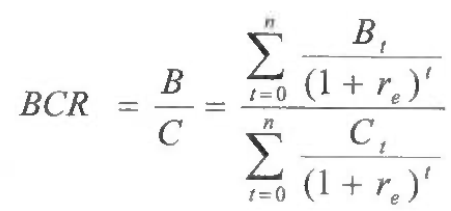 Trong đó:Bt: sơ bộ giá trị lợi ích năm thứ t;Ct: sơ bộ giá trị chi phí năm thứ t;t: năm trong vòng đời dự án (0, 1, 2,..., n);n: số năm hoạt động của dự án (thời hạn hợp đồng dự án);re: tỷ suất chiết khấu kinh tế của dự án (Giá trị re được xác định theo quy định của từng ngành. Trường hợp chưa được quy định cụ thể thì đơn vị lập BCNCTKT có thể tham khảo giá trị re=10% hoặc đề xuất giá trị tính toán khác nhưng cần có thuyết minh về lý do lựa chọn giá trị đó).3.	 Kết luận sơ bộ về hiệu quả kinh tế - xã hội của dự ánTrên cơ sở phân tích theo hướng dẫn nêu trên, kết luận sơ bộ về hiệu quả kinh tế - xã hội của dự án.Trường hợp không đủ điều kiện xác định các yếu tố chi phí và lợi ích có thể định lượng và quy đổi được thành tiền làm cơ sở để tính toán tỷ số lợi ích trên chi phí về kinh tế của dự án, kết luận sơ bộ về hiệu quả kinh tế - xã hội của dự án trên cơ sở các nhóm yếu tố còn lại.4. Tác động môi trườngĐánh giá sơ bộ tác động môi trường theo quy định của pháp luật về bảo vệ môi trường như đối với dự án đầu tư công.5. Yêu cầu về quốc phòng, an ninh quốc gia, bảo vệ bí mật nhà nước (nếu có)Thuyết minh các yếu tố bảo đảm yêu cầu về quốc phòng, an ninh quốc gia, bảo vệ bí mật nhà nước.6. Tác động đối với việc triển khai các cam kết quốc tế về đầu tưThuyết minh sơ bộ tác động của dự án đối với việc triển khai các cam kết quốc tế về đầu tư.V.	PHÂN TÍCH TÀI CHÍNH DỰ ÁN1. Các thông số đầu vào sử dụng trong mô hình tài chính-	 Chi phí trong suốt vòng đời dự án: Chi phí trong suốt vòng đời dự án gồm tổng mức đầu tư và chi phí khai thác, vận hành trong suốt vòng đời dự án. Trong đó, tổng mức đầu tư được xác định theo pháp luật về xây dựng đối với dự án có cấu phần xây dựng hoặc theo pháp luật khác có liên quan đối với dự án không có cấu phần xây dựng. Chi phí khai thác, vận hành trong suốt vòng đời dự án bằng các chi phí liên quan đến vận hành và bảo dưỡng công trình dự án; các chi phí nhân lực để vận hành và bảo dưỡng công trình dự án; chi phí quản lý dự án; chi phí tư vấn giám sát, dự phòng...-	 Doanh thu: Xác định doanh thu của dự án qua từng năm (doanh thu ở mức căn bản, doanh thu ở mức tối đa và doanh thu ở mức tối thiểu) trên cơ sở các nội dung về dự báo nhu cầu; giá, phí sản phẩm, dịch vụ và các khoản thu khác của dự án (xem xét cơ sở pháp lý để xác định giá, phí; dự kiến lộ trình tăng giá, phí).-	 Các thông số đầu vào khác: Lãi vay, thời gian vay; tỷ lệ lạm phát; tỷ giá; tỷ lệ khấu hao và các thông số khác.2. Dự báo nhu cầu- Phân tích lưu lượng, nhu cầu sử dụng công trình, hệ thống cơ sở hạ tầng, sản phẩm, dịch vụ công được cung cấp.- Dự báo tốc độ tăng trưởng của nhu cầu trong tương lai, làm cơ sở xem xét hiệu quả kinh tế xã hội và phân tích sơ bộ phương án tài chính.	- Phân tích khả năng chi trả của cộng đồng người sử dụng, tổ chức bao tiêu đối với dự án áp dụng loại hợp đồng BOT, BTO, BOO, O&M.3. Phương án tài chính sơ bộ của dự ánTrình bày nội dung phương án tài chính sơ bộ (nội dung chi tiết thực hiện theo hướng dẫn của Chính phủ tại Nghị định quy định chi tiết cơ chế tài chính trong dự án PPP), bao gồm:- Tổng mức đầu tư: Trên cơ sở các thuyết minh về kỹ thuật được lựa chọn, BCNCTKT xác định sơ bộ tổng mức đầu tư của dự án.- Cơ cấu nguồn vốn của nhà đầu tư/doanh nghiệp dự án (vốn chủ sở hữu, vốn vay và các nguồn vốn hợp pháp khác) và phương án huy động vốn giá định; thời gian vay, kỳ hạn phát hành trái phiếu doanh nghiệp (nếu có); chi phí huy động vốn: lãi suất vốn vay, lãi suất phát hành trái phiếu doanh nghiệp (nếu có) và chi phí cần thiết liên quan đến huy động vốn (nếu có);- Vốn nhà nước tham gia trong dự án dự kiến (nếu có), cụ thể bao gồm:+ Vốn hỗ trợ xây dựng công trình, hệ thống cơ sở hạ tầng thuộc dự án PPP: vốn đầu tư công, giá trị tài sản công (được xác định trong quyết định sử dụng tài sản công để tham gia dự án PPP theo quy định của pháp luật về quản lý, sử dụng tài sản công);+ Vốn thanh toán (bao gồm phương thức thanh toán) cho nhà đầu tư thực hiện dự án áp dụng loại hợp đồng BTL, BLT;+ Vốn nhà nước để chi trả kinh phí bồi thường, giải phóng mặt bằng, hỗ trợ tái định cư, hỗ trợ xây dựng công trình tạm,- Phương án thu hồi vốn đầu tư và lợi nhuận của nhà đầu tư trong trường hợp áp dụng loại hợp đồng BOT, BTO, BOO và O&M.- Giá trị tối thiểu nộp ngân sách nhà nước (đối với dự án áp dụng loại hợp đồng O&M).- Thời hạn hợp đồng dự án. Đối với dự án áp dụng loại hợp đồng O&M, thời hạn hợp đồng dự án được xác định căn cứ yêu cầu về kỹ thuật, công nghệ của từng loại công trình, hệ thống cơ sở hạ tầng, thời gian cần sửa chữa định kỳ hoặc thời gian sử dụng công trình, hệ thống cơ sở hạ tầng theo quy định của pháp luật.- Đề xuất ưu đãi đảm bảo phương án tài chính của dự án (nếu có).- Dự kiến các khoản chi phí của dự án trong thời gian vận hành.- Các thông số đầu vào, chỉ tiêu tài chính.	4. Các chỉ tiêu tài chính xem xét tính khả thi của dự ánCăn cứ nội dung sơ bộ phương án tài chính và các thông số đầu vào của mô hình tài chính, tính khả thi về tài chính của dự án được xem xét trên cơ sở chỉ tiêu Giá trị hiện tại ròng tài chính (NPV).NPV của dự án là giá trị hiện tại của dòng tiền thuần trong suốt vòng đời dự án. Để đảm bảo dự án đạt hiệu quả tài chính, NPV phải dương (>0) và được tính theo công thức sau: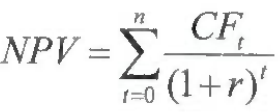 Trong đó:CFt: giá trị dòng tiền thuần là khoản chênh lệch giữa số tiền thu được (dòng tiền vào) và số tiền chi ra (dòng tiền ra) của dự án tại năm thứ t;t: năm trong vòng đời dự án (0, 1, 2,..., n);n: số năm hoạt động của dự án (thời hạn hợp đồng dự án);r: tỷ suất chiết khấu.5.	Đánh giá phương án tài chính và kết luận sơ bộ về tính khả thi tài chính của dự ánTrên cơ sở các phân tích tại các Mục nêu trên, căn cứ tính chất của từng loại hợp đồng dự án, kết luận sơ bộ về tính khả thi tài chính của dự án.VI. MỘT SỐ NỘI DUNG KHÁC1.	 Loại hợp đồng dự ánXác định loại hợp đồng phù hợp với dự án căn cứ thuyết minh về các nội dung sau:-	Phương án kỹ thuật, công nghệ sơ bộ.-	Phương án tài chính sơ bộ (dự báo nhu cầu, nguồn thu và khả năng thu hồi vốn cho nhà đầu tư, thời gian hoàn vốn và thời hạn hợp đồng dự án) khả năng chi trả của cộng đồng người sử dụng, tổ chức bao tiêu đối với dự án áp dụng loại hợp đồng BOT, BTO, BOO, O&M).-	Vai trò, trách nhiệm, phân bổ và quản lý rủi ro liên quan đến thực hiện dự án giữa cơ quan có thẩm quyền và nhà đầu tư trong suốt vòng đời dự án.2.	Phân tích rủi ro trong quá trình thực hiện dự án- Thuyết minh sơ bộ một số rủi ro chính có thể phát sinh trong suốt vòng đời dự án, bao gồm: Rủi ro về pháp lý (thay đổi chính sách, pháp luật), rủi ro về quyền sử dụng đất, rủi ro về môi trường, rủi ro về kỹ thuật, công nghệ được lựa chọn, rủi ro về thiết kế và xây dựng, rủi ro về tài khóa (ngân sách trung ương, địa phương, khả năng cung cấp bảo lãnh...), rủi ro về doanh thu (nhu cầu của thị trường, lưu lượng...), rủi ro vận hành...- Phân tích cơ chế phân bổ, quản lý rủi ro và trách nhiệm của các bên trong việc quản lý rủi ro, xác định một số biện pháp giảm thiểu các rủi ro (bảo hiểm rủi ro, dự phòng nguồn xử lý khi có sự cố ô nhiễm môi trường, cơ chế chia sẻ phần giảm doanh thu...).3.	Ưu đãi, bảo đảm đầu tưĐề xuất ưu đãi đầu tư (bao gồm ưu đãi đặc thù của ngành, lĩnh vực hoặc của địa phương), các loại hình bảo lãnh, bảo đảm của Chính phủ và điều kiện kèm theo cũng như các nghĩa vụ cần thiết khác trong thời gian thực hiện hợp đồng dự án.4.	Cơ chế chia sẻ phần giảm doanh thuCăn cứ phân tích sơ bộ một số rủi ro chính có thể phát sinh trong suốt vòng đời dự án và các điều kiện quy định tại Điều 82 của Luật PPP, thuyết minh lý do và đề xuất phương án áp dụng cơ chế chia sẻ rủi ro về doanh thu giữa nhà nước và doanh nghiệp dự án (bao gồm: biện pháp phải thực hiện trước khi áp dụng; thời gian áp dụng; thời điểm bắt đầu áp dụng cơ chế và nội dung cần thiết khác).5. Tổ chức quán lý thực hiện dự án PPP- Thuyết minh hình thức, cơ cấu tổ chức quản lý thực hiện dự án của cơ quan có thẩm quyền, nhà đầu tư, doanh nghiệp dự án đối với từng giai đoạn cụ thể; phương thức để cơ quan có thẩm quyền phối hợp với nhà đầu tư, doanh nghiệp dự án trong quá trình thực hiện dự án.- Thuyết minh sơ bộ các nội dung quản lý thực hiện dự án bao gồm: nội dung và phương thức giám sát chất lượng công trình; giám sát thực hiện hợp đồng dự án, đảm bảo cung cấp sản phẩm, dịch vụ công ổn định, liên tục; phương thức nhà đầu tư, doanh nghiệp dự án thực hiện kinh doanh, khai thác công trình dự án, cung cấp dịch vụ.6. Lựa chọn nhà đầu tư- Đối với dự án ứng dụng công nghệ cao, công nghệ mới, xác định: Tên bên mời thầu; hình thức lựa chọn nhà đầu tư; thời gian tổng thể và các mốc thời gian dự kiến tổ chức đàm phán cạnh tranh (dạng bảng theo dõi tiến độ).- Đối với dự án có yêu cầu về quốc phòng, an ninh quốc gia, bảo vệ bí mật nhà nước, thuyết minh về cơ sở áp dụng hình thức lựa chọn nhà đầu tư. Trường hợp đề xuất áp dụng hình thức chỉ định nhà đầu tư, thuyết minh sự cần thiết, cơ sở pháp lý và nội dung dự kiến báo cáo Thủ tướng Chính phủ.- Đối với dự án thuộc ngành, nghề chưa được tiếp cận thị trường đối với nhà đầu tư nước ngoài theo quy định của pháp luật về đầu tư, thuyết minh về cơ sở áp dụng hình thức lựa chọn nhà đầu tư trong nước phù hợp với các cam kết quốc tế về đầu tư.7. Kế hoạch thực hiện dự ánThời gian thực hiện dự án: Dự kiến thời gian chuẩn bị dự án (bao gồm thời gian lập, thẩm định BCNCTKT và quyết định chủ trương đầu tư; lập, thẩm định báo cáo nghiên cứu khả thi và phê duyệt dự án); thời gian tổ chức lựa chọn nhà đầu tư và ký kết hợp đồng.8. Các nội dung khác- Thuyết minh sơ bộ nội dung cần khảo sát sự quan tâm của nhà đầu tư đối với dự án tại bước lập báo cáo nghiên cứu khả thi (trừ dự án ứng dụng công nghệ cao, công nghệ mới và dự án có yêu cầu về quốc phòng, an ninh quốc gia, bảo vệ bí mật nhà nước dự kiến báo cáo Thủ tướng Chính phủ cho phép áp dụng hình thức chỉ định nhà đầu tư).- Đối với dự án có yếu tố đặc biệt cần áp dụng giải pháp đổi mới sáng tạo nhằm rút ngắn tiến độ và hoàn thành xây dựng công trình, hệ thống cơ sở hạ tầng trong một khoảng thời gian nhất định, đạt mức tiết kiệm năng lượng cao, bảo vệ môi trường đối với dự án thuộc nhóm có nguy cơ tác động xấu đến môi trường mức độ cao theo pháp luật về bảo vệ môi trường, thuyết minh nội dung yêu cầu sơ bộ về năng lực, kinh nghiệm nhà đầu tư.Đ. KẾT LUẬN VÀ KIẾN NGHỊTrình bày kết luận về việc dự án đáp ứng các điều kiện để đầu tư theo phương thức PPP quy định tại khoản 1 Điều 14 của Luật PPP.Trình bày các kiến nghị cấp có thẩm quyền thực hiện thủ tục thẩm định, quyết định chủ trương đầu tư dự án và xác định các nội dung cần được nghiên cứu chi tiết tại báo cáo nghiên cứu khả thi.